UTORAK,27.4.2021. HRVATSKI JEZIK-LKVJEŽBAJ ČITATI TEKST. PROČITAJ GA VIŠE PUTA.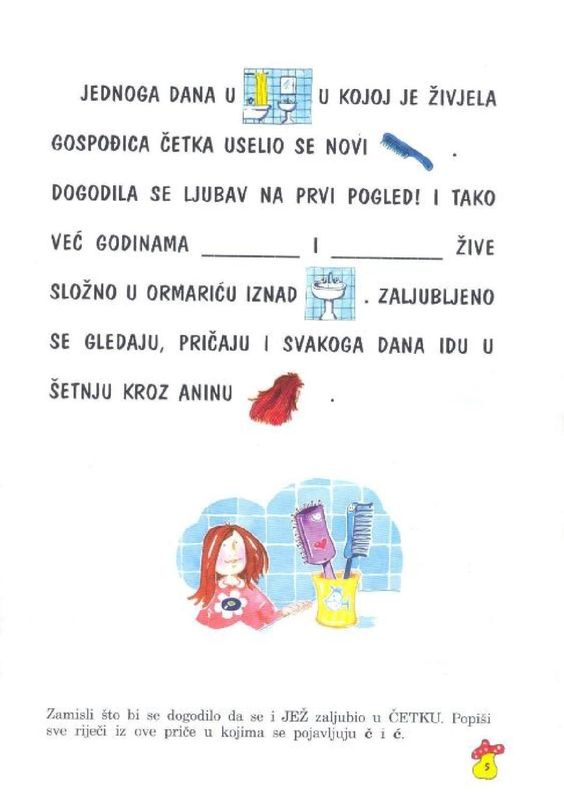 DOPIŠI RIJEČI KOJE NEDOSTAJU.